Publicado en  el 06/05/2015 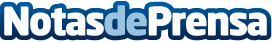 Indra desarrolla la plataforma de servicios en la nube para los usuarios de móviles de MywigoIndra ha firmado un contrato con Mywigo Smartphones, multinacional española especializada en productos de alta tecnología en comunicaciones, para desarrollar una innovadora plataforma de servicios en la nube de uso exclusivo para los usuarios de sus terminales móviles.Datos de contacto:IndraNota de prensa publicada en: https://www.notasdeprensa.es/indra-desarrolla-la-plataforma-de-servicios-en_1 Categorias: E-Commerce Dispositivos móviles Innovación Tecnológica http://www.notasdeprensa.es